БАШҠОРТОСТАН РЕСПУБЛИКАҺЫҒАФУРИ  РАЙОНЫ  МУНИЦИПАЛЬ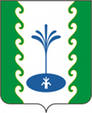 РАЙОНЫНЫҢ  ЕҘЕМ-ҠАРАНАУЫЛ СОВЕТЫ  АУЫЛ БИЛӘМӘҺЕ                            СОВЕТЫ453061, Ғафури  районы,Еҙем-Ҡаран  ауылы,Баҙар урамы, 13Тел   2-53-25СОВЕТ СЕЛЬСКОГО ПОСЕЛЕНИЯЗИЛИМ-КАРАНОВСКИЙСЕЛЬСОВЕТМУНИЦИПАЛЬНОГО РАЙОНАГАФУРИЙСКИЙ РАЙОНРЕСПУБЛИКИ  БАШКОРТОСТАН453061, Гафурийский район,с Зилим-Караново, ул Базарная, 13Тел 2-53-25ҠАРАР                         		                                                                    РЕШЕНИЕОб утверждении  на 2021 год размера стоимости нового строительства (одного квадратного метра нежилых помещений) по сельскому поселению Зилим-Карановский сельсовет муниципального района Гафурийский район Республики БашкортостанВ соответствии с Методикой определения годовой арендной платы за пользование муниципальным имуществом сельского поселения Зилим-Карановский сельсовет муниципального района Гафурийский район Республики Башкортостан, утвержденной решением Совета сельского поселения Зилим-Карановский сельсовет муниципального района Гафурийский район Республики Башкортостан от 16.01.2018 г. № 85-162з « О порядке оформления прав пользования муниципальным имуществом сельского поселения Зилим-Карановский сельсовет муниципального района Гафурийский район Республики Башкортостан и об определения годовой арендной платы за пользование муниципальным имуществом сельского поселения Зилим-Карановский сельсовет муниципального района Гафурийский район Республики Башкортостан», Совет сельского поселения Зилим-Карановский сельсовет муниципального района Гафурийский район Республики Башкортостан решил:1. Размер стоимости нового строительства (одного квадратного метра общей площади нежилых помещений), утвержденный решением Совета сельского поселения Зилим-Карановский сельсовет муниципального района Гафурийский район Республики Башкортостан от 15.01.2020 г. № 31-62 на 2020 год, оставить без изменения на 2021 год, в размере 29 076 рублей.2. Опубликовать настоящее решение на официальном сайте сельского поселения.3.   Настоящее решение вступает в силу с 01 января 2021 года.4.   Контроль за исполнением настоящего решения оставляю за собой.Глава сельского поселения				М.С.Шаяхметова                                                              с. Зилим-Караново,от «09» февраля 2021 г.№ 105-156